 КЫРГЫЗ  РЕСПУБЛИКАСЫ       		        КЫРГЫЗСКАЯ  РЕСПУБЛИКА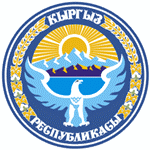 ОШ ШААРДЫК КЕЁЕШИ 			       ОШСКИЙ ГОРОДСКОЙ  КЕНЕШОШ ШААРДЫК КЕҢЕШИНИН КЕЗЕКТЕГИ ХХХVII  СЕССИЯСЫ (IV ЧАКЫРЫЛЫШ)ТОКТОМОш шаары                                                № 257                   2020-жылдын  29-декабры Ош шаардык Кеёешинин 2021-жылга иш планынбекит\\ жън\ндъ	Ош шаардык Кеёешинин туруктуу депутаттык комиссияларынын токтомдоруна ылайык жана сессиянын ж\р\ш\ндъ депутаттар тарабынан сунуштарды эске алып, Ош шаардык Кеёеши токтом кылат:1.Ош шаардык Кеёешинин 2021-жылга  иш планы тиркемеге ылайык бекитилсин.2.Токтом мыйзамда каралган тартипте каттоодон ъткър\лс\н (М.Давляев) жана жалпыга маалымдоо каражаттарында басылып чыксын (С.Маматалиева).3.Токтомдун аткарылышын къзъмълдъъ Ош шаардык Кеёешинин аппарат жетекчиси К.Камчиевге ж\ктълс\н.Ош шаардык Кеёешининтърагасы									Ж.Ормонов